Role Profile 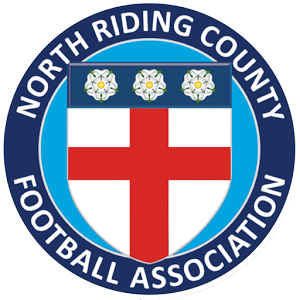 This role profile is only a summary of the role as it currently exists and is not meant to be exhaustive.  The responsibilities / accountabilities and skills / knowledge / experience / behaviours might differ from those outlined and other duties, as assigned, might be part of the role.Role Title: North Riding FA Member – Football Development Working GroupNorth Riding FA Member – Football Development Working GroupNorth Riding FA Member – Football Development Working GroupNorth Riding FA Member – Football Development Working GroupNorth Riding FA Member – Football Development Working GroupReports To: Chair of the Football Development Working GroupChair of the Football Development Working GroupJobs Reporting into the Role Holder:Jobs Reporting into the Role Holder:1. Role Purpose1. Role Purpose1. Role Purpose1. Role Purpose1. Role Purpose1. Role PurposeTo sit as a member of the Football Development Working Group. To provide advice and support to the Football Development Team.To check, challenge and advise regarding Football Development projects, programmes and initiatives across the county. To sit as a member of the Football Development Working Group. To provide advice and support to the Football Development Team.To check, challenge and advise regarding Football Development projects, programmes and initiatives across the county. To sit as a member of the Football Development Working Group. To provide advice and support to the Football Development Team.To check, challenge and advise regarding Football Development projects, programmes and initiatives across the county. To sit as a member of the Football Development Working Group. To provide advice and support to the Football Development Team.To check, challenge and advise regarding Football Development projects, programmes and initiatives across the county. To sit as a member of the Football Development Working Group. To provide advice and support to the Football Development Team.To check, challenge and advise regarding Football Development projects, programmes and initiatives across the county. To sit as a member of the Football Development Working Group. To provide advice and support to the Football Development Team.To check, challenge and advise regarding Football Development projects, programmes and initiatives across the county. 2. Principal Accountabilities / Responsibilities2. Principal Accountabilities / Responsibilities2. Principal Accountabilities / Responsibilities2. Principal Accountabilities / Responsibilities2. Principal Accountabilities / Responsibilities2. Principal Accountabilities / ResponsibilitiesAttend meetings of the North Riding FA Football Development Working Group throughout the season.Provide insight into the landscape of grassroots football within the county.Monitor delivery of the Football Development actions within the County FA’s Operational Plan.Monitor delivery of the FA KPI’s linked to Football Development.Introduce appropriate contacts to North Riding FA who will support and enhance the delivery of our Football Development Programmes. Attend and offer support at County FA run events.Attend meetings of the North Riding FA Football Development Working Group throughout the season.Provide insight into the landscape of grassroots football within the county.Monitor delivery of the Football Development actions within the County FA’s Operational Plan.Monitor delivery of the FA KPI’s linked to Football Development.Introduce appropriate contacts to North Riding FA who will support and enhance the delivery of our Football Development Programmes. Attend and offer support at County FA run events.Attend meetings of the North Riding FA Football Development Working Group throughout the season.Provide insight into the landscape of grassroots football within the county.Monitor delivery of the Football Development actions within the County FA’s Operational Plan.Monitor delivery of the FA KPI’s linked to Football Development.Introduce appropriate contacts to North Riding FA who will support and enhance the delivery of our Football Development Programmes. Attend and offer support at County FA run events.Attend meetings of the North Riding FA Football Development Working Group throughout the season.Provide insight into the landscape of grassroots football within the county.Monitor delivery of the Football Development actions within the County FA’s Operational Plan.Monitor delivery of the FA KPI’s linked to Football Development.Introduce appropriate contacts to North Riding FA who will support and enhance the delivery of our Football Development Programmes. Attend and offer support at County FA run events.Attend meetings of the North Riding FA Football Development Working Group throughout the season.Provide insight into the landscape of grassroots football within the county.Monitor delivery of the Football Development actions within the County FA’s Operational Plan.Monitor delivery of the FA KPI’s linked to Football Development.Introduce appropriate contacts to North Riding FA who will support and enhance the delivery of our Football Development Programmes. Attend and offer support at County FA run events.Attend meetings of the North Riding FA Football Development Working Group throughout the season.Provide insight into the landscape of grassroots football within the county.Monitor delivery of the Football Development actions within the County FA’s Operational Plan.Monitor delivery of the FA KPI’s linked to Football Development.Introduce appropriate contacts to North Riding FA who will support and enhance the delivery of our Football Development Programmes. Attend and offer support at County FA run events.3. Person Specification3. Person Specification3. Person Specification3. Person Specification3. Person Specification3. Person SpecificationKnowledge / Experience / Technical Skills / BehavioursKnowledge / Experience / Technical Skills / BehavioursKnowledge / Experience / Technical Skills / BehavioursKnowledge / Experience / Technical Skills / BehavioursKnowledge / Experience / Technical Skills / BehavioursKnowledge / Experience / Technical Skills / BehavioursEssential: -Knowledge of the grassroots football infrastructure.Actively involved in football within the county.Demonstrates a working understanding of inclusion, equality and anti – discrimination, safeguarding and best practice.Essential: -Knowledge of the grassroots football infrastructure.Actively involved in football within the county.Demonstrates a working understanding of inclusion, equality and anti – discrimination, safeguarding and best practice.Essential: -Knowledge of the grassroots football infrastructure.Actively involved in football within the county.Demonstrates a working understanding of inclusion, equality and anti – discrimination, safeguarding and best practice.Essential: -Knowledge of the grassroots football infrastructure.Actively involved in football within the county.Demonstrates a working understanding of inclusion, equality and anti – discrimination, safeguarding and best practice.Desirable: -Knowledge of The FA National Game Strategy. Knowledge of FA Rules and Regulations.Desirable: -Knowledge of The FA National Game Strategy. Knowledge of FA Rules and Regulations.b) Values – as defined by the values of North Riding FAb) Values – as defined by the values of North Riding FAb) Values – as defined by the values of North Riding FAb) Values – as defined by the values of North Riding FAb) Values – as defined by the values of North Riding FAb) Values – as defined by the values of North Riding FAMaking a differenceExcellencePassionCommunityAccountabilityMaking a differenceExcellencePassionCommunityAccountabilityMaking a differenceExcellencePassionCommunityAccountabilityMaking a differenceExcellencePassionCommunityAccountabilityCompleted by Name / RoleCompleted by Name / RoleSteven Wade, Chief ExecutiveSteven Wade, Chief ExecutiveSteven Wade, Chief ExecutiveSteven Wade, Chief ExecutiveSignatureSignatureDateDate14/8/201914/8/201914/8/201914/8/2019